Gerbiami lopšelio-darželio „Eglutė“ Tėveliai,	Informuojame, kad 2020-12-04 lopšelio-darželio „Eglutė“ darbuotojai patvirtintas koronavirusinės infekcijos (COVID-19) atvejis. Laikinai sustabdyta „Boružėlių“ ir „Kačiukų“ grupių veikla.	Atlikta patalpų ir laiptinės dezinfekcija. Atsakingai vykdomi Nacionalinio visuomenės sveikatos centro specialistų nurodymai.	Kitos grupės veiklą tęsia.	Būkime sveiki, laikykimės asmens higienos, saugaus atstumo, dėvėkime kaukes ir venkime vykti į švietimo įstaigas, pasireiškiant karščiavimui ar turint ūmių viršutinių kvėpavimo takų ligų, kitų užkrečiamų ligų požymių.	Ačiū už supratingumą!Lopšelio-darželio „Eglutė“ direktorė			   Meilė Jasevičienė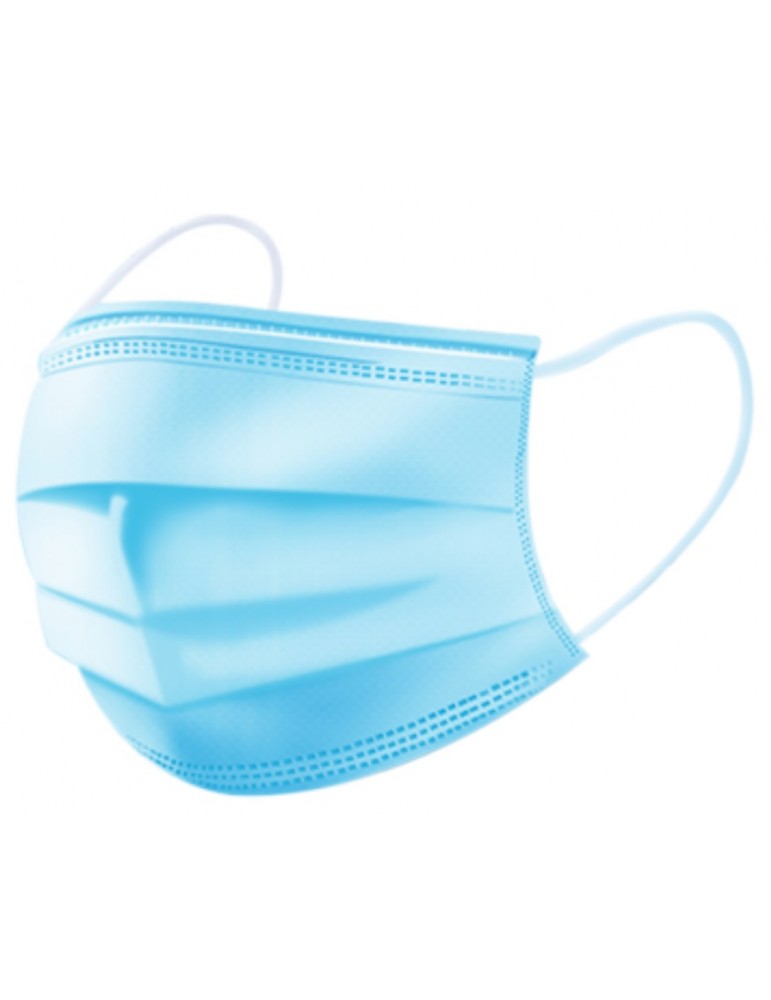 